В январе 2019 года  в городе Ветка состоялась информационно-образовательная акция по профилактике болезней системы кровообращения  «Цифры здоровья: артериальное давление» под девизом «Контролируем давление – продлеваем жизнь!».Целью акции является повышение информационной грамотности  по вопросам профилактики болезней системы кровообращения; формирование навыков контроля артериального давления, продвижение здорового образа жизни среди населения.В ходе проведения акции в 4 организациях  (Ветковский районный исполнительный комитет, Ветковская ЦРП, Ветковский районный ЦГЭ, городской автовокзал) среди сотрудников и населения города измерено артериальное давление, вес, рост и определён ИМТ, на видеомониторе транслировались видеоролики по вопросам профилактики БСК. Каждый участник акции получил консультацию специалиста по профилактике заболеваний сердечно-сосудистой системы, и информацию о необходимости ведения здорового образа жизни.   В ходе проведения данной акции проведено измерение артериального давления у 104 человек. Повышение уровня артериального давления наблюдалось у 19 человек, оказана медицинская помощь – 19 человекам. Количество человек направленных на консультацию к специалистами -36, из них пришло по направлению- 20 человек. 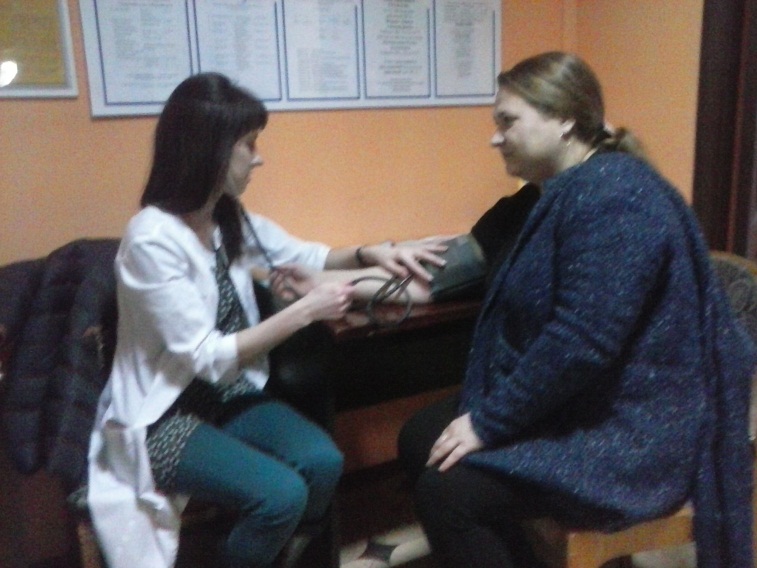 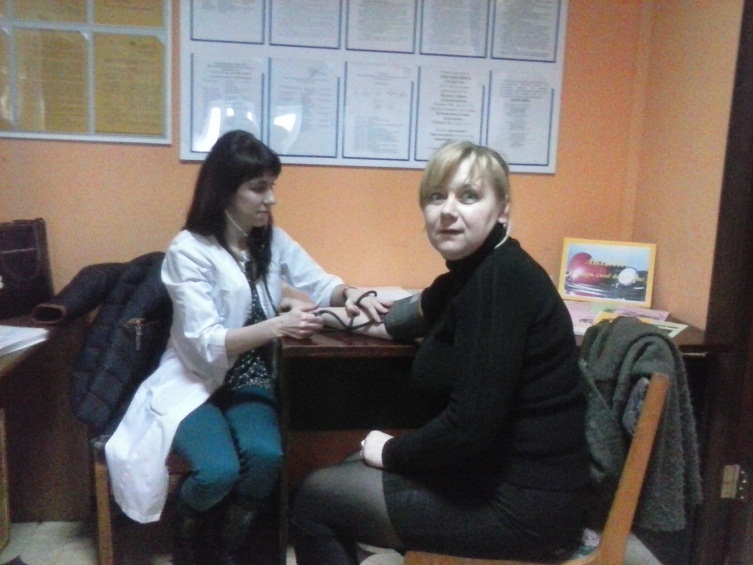 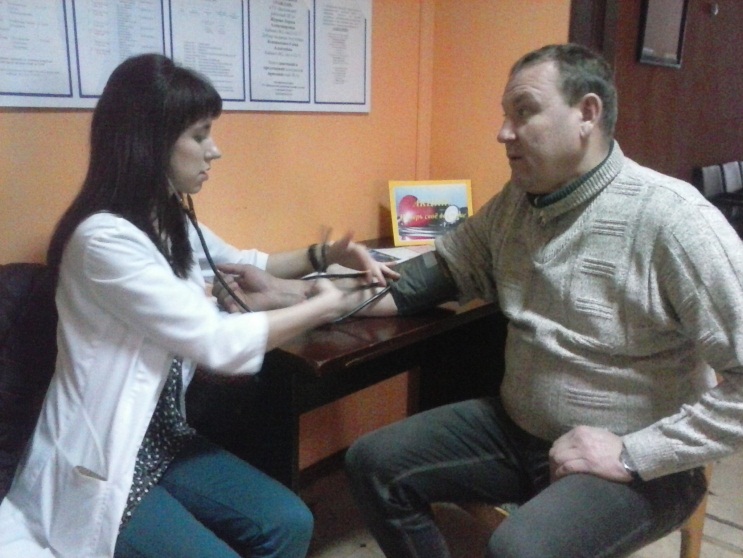 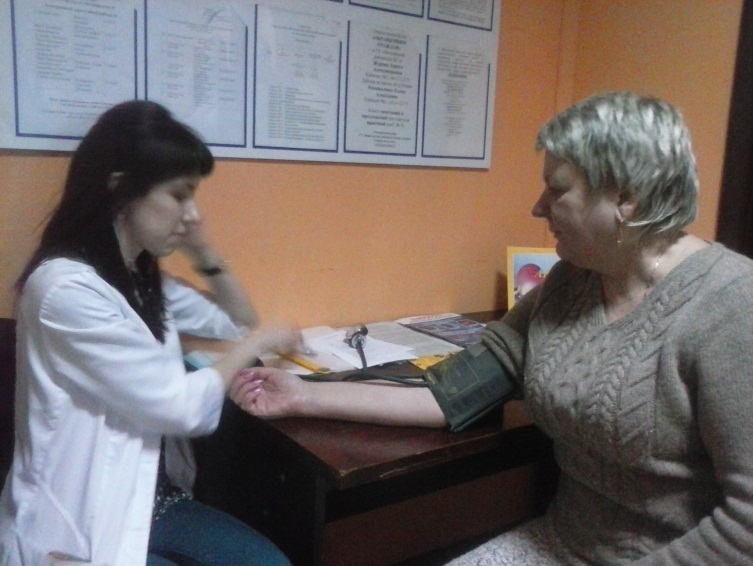 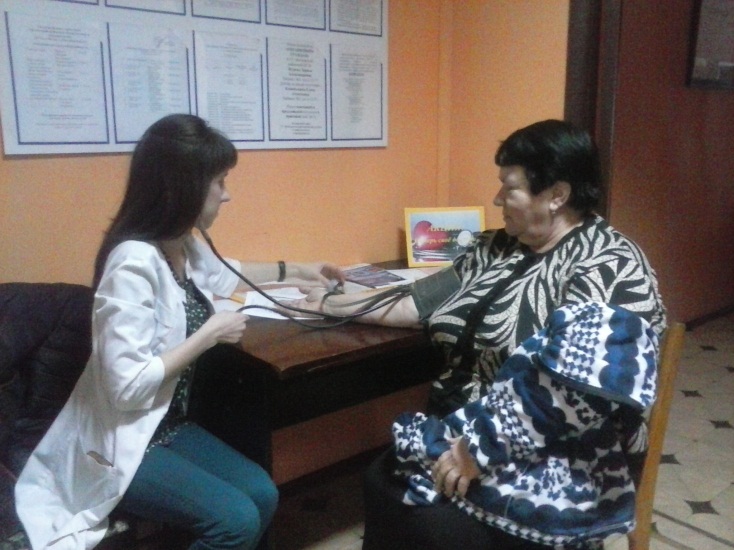 